İlgi     :01/08/2018 tarih ve 2018/14 sayılı Genelge.	Öğretmen, öğrenci, veli ve diğer vatandaşlarımızdan gelecek her türlü bilgi edinme, görüş/öneri, talep, uygulama desteği veya idarî konulardaki başvuruların hızlı, etkin ve verimli bir biçimde çözüme kavuşturulması amacıyla ilgi Genelge (EK-1) ile "ALO 147" kapatılarak; yurt içinden 444 0 632 yurt dışında da +90 444 0 632 numaralı hat üzerinden 7 gün 24 saat boyunca hizmet verecek Millî Eğitim Bakanlığı İletişim Merkezi (444 0 MEB) 30.07.2018 tarihinde kurulmuştur.	Bu kapsamda;	1- Bakanlığımız merkez, taşra ve yurt dışı teşkilatı birimlerimizin (okul, kurum, il ve ilçe müdürlüğü, dairesi başkanlığı, genel müdürlük v.b.) resmi internet sitelerinden "147, ALO 147, MEBİM 147 v.b." bütün ifadelerin ve 147'ye ait logoların ivedilikle kaldırılarak yerine "MEBİM, 444 0 MEB veya 444 0 632" ifadelerinin ve EK-2'deki logoların  kullanılması,	2- İlgi Genelgenin 1. maddesi gereği biriminizde kurulacak İletişim Merkezi Destek Bürosundan sorumlu MEBİM genel koordinatörü olarak görev yapacak merkez teşkilatı hizmet birimlerinde bir daire başkanının, taşra teşkilatı il müdürlüklerinde de bir şube müdürünün EK-3'deki tabloya işlenerek 14.08.2018 tarihine kadar Müşavirliğimize gönderilmesi,	3- MEBİM genel koordinatörüne bağlı halkla ilişkiler temsilcisi olarak görev yapmak üzere en az iki personelin İletişim Merkezi yazılımına (https://mebim.meb.gov.tr) tanımlanmak üzere EK-4'deki tabloya işlenerek 14.08.2018 tarihine kadar Müşavirliğimize gönderilmesi,	4- 01.08.2018 tarihinden itibaren merkez teşkilatı birimleri, görev alanlarıyla ilgili yönetmelik, genelge, açıklama, sınav sonuçları, mevzuat değişiklikleri gibi gelişmeleri İletişim Merkezine iletilmek üzere Müşavirliğimize mebim@meb.gov.tr adresi üzerinden bildirilmesi hususunda,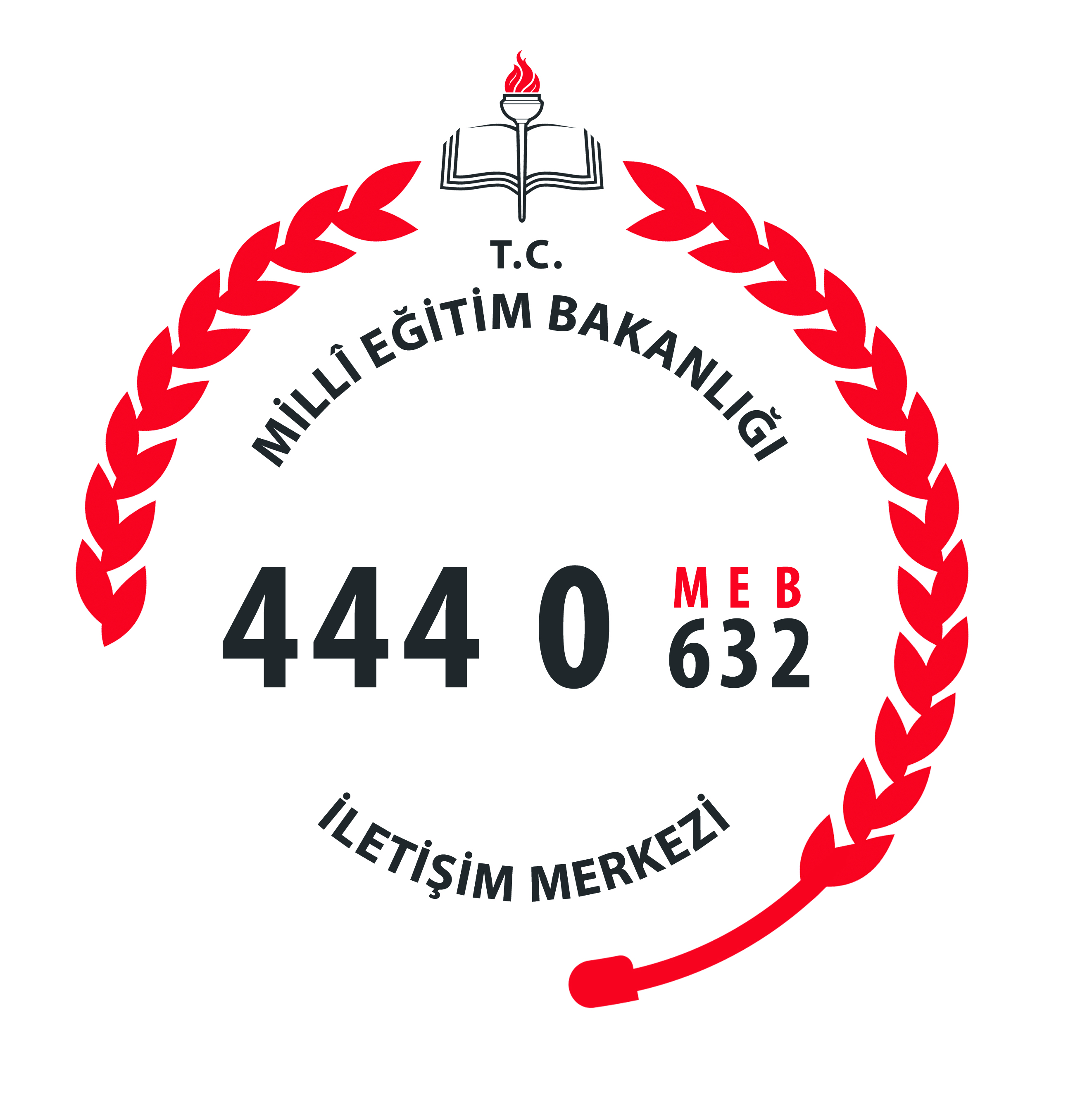 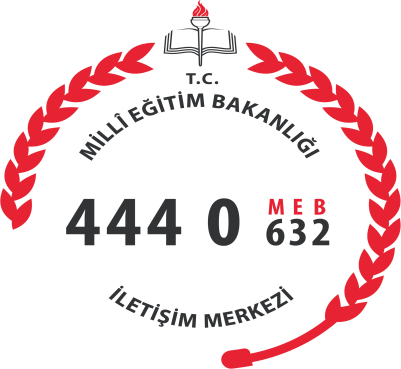 